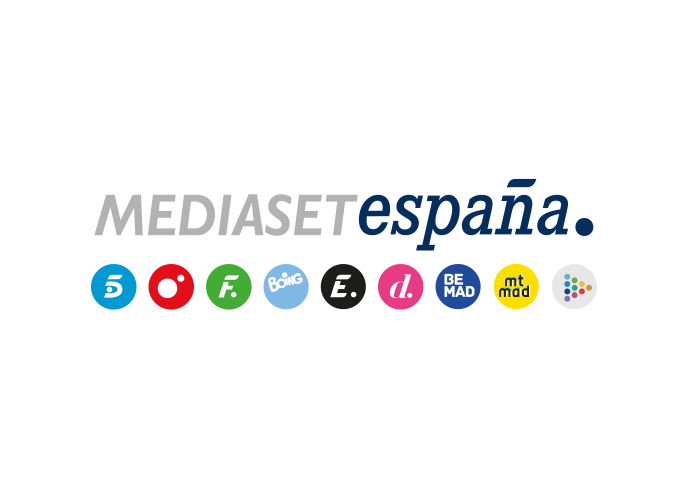 Madrid, 17 de diciembre de 2021La Navidad en Mediaset EspañaTelecinco: galas musicales con Lara Álvarez y Joaquín Prat y especiales de ‘Sálvame’ en Nochebuena y Nochevieja; la entrevista más personal a Bertín Osborne en el especial ‘Su casa es la suya’; estreno en abierto de la serie ‘Besos al aire’; recta final de ‘Secret Story. La casa de los secretos’; Campanadas con Paz Padilla y Carlos Sobera; y contenidos navideños en ‘El programa de Ana Rosa’, ‘Ya es mediodía’, ‘Ya son las ocho’, ‘Socialité’ y ‘Viva la vida’.Cuatro: especiales de ‘Alta tensión’ y ‘Todo es mentira’ y una edición de Nochevieja de ‘First Dates’; contenidos de actualidad navideña y la creación de una cadena de favores en ‘Cuatro al día’; el análisis del cine de terror ambientado en Navidad en ‘Cuarto Milenio’; y estrenos y cine familiar en la cartelera cinematográfica.Temáticos: entregas navideñas de ‘¡Toma Salami!’ y ‘La que se avecina’ en Factoría de Ficción; el estreno del factual ‘Vaya jardines’, la nueva temporada de ‘Maestros de las reformas’ y dos especiales de ‘Nuestro propio castillo’; evento ‘Have an Ice Day’ en Be Mad; episodios navideños de ficciones internacionales en Energy; y especiales de animación en Boing. La Navidad llega a los canales de Mediaset España con una programación especial en la que tendrán cabida estrenos, galas musicales, ediciones especiales y contenidos navideños en los programas de producción propia, la mejor oferta cinematográfica para toda la familia, eventos de programación y la retransmisión en simulcast de las Campanadas de Fin de Año desde Vejer de la Frontera.TELECINCO Galas ‘Viva la fiesta’ y especiales de ‘Sálvame’ para Nochebuena y Nochevieja Lara Álvarez y Joaquín Prat conducirán estas Navidades las galas musicales ‘Viva la fiesta’, que Telecinco emitirá el 24 y el 31 de diciembre. La gala de Nochebuena acogerá un mashup de ambos presentadores, cantando y bailando villancicos populares a ritmo de hits del momento de Rosalía, Rauw Alejandro, Camila Cabello o Dua Lipa. Lara y Joaquín remezclarán clásicos navideños como ‘Los peces en el río’, ‘Campana sobre campana’, ‘All I want for Christmas’ y ‘Noche de Paz’ con éxitos como ‘Malamente’, ‘Todo de ti’ o ‘Don’t go yet’. Será la primera actuación de una velada que contará con la presencia de artistas nacionales e internacionales como Gloria Trevi, Omar Montes, Ana Mena, Bertín Osborne, James Blunt, Ruth Lorenzo, Los Diablos, Edurne, Fangoria, Sergio Dalma, Azúcar Moreno, Blas Cantó, Pastora Soler, Sharon Corr, La Húngara, Il Volo o el imitador Josep Ferré.En Nochevieja, Telecinco despedirá en año con una gala especial en la que Lara Álvarez y Joaquín Prat presentarán las actuaciones de diversos artistas que han participado en los talent shows de Mediaset España, como Índigo Salvador, ganadora de la primera temporada de ‘Idol Kids’ y los finalistas Hayk Arsenyan, Óscar Cantalejo y Marta Mesa; 6ID, que homenajearán a Raffaella Carrà, Elsa Tortonda, Triana ‘La Canela’, Mago Joel, Chiara Oliver, Chus Serrano y Raúl Rubio, finalistas de distintas ediciones de ‘Got Talent España’, así como Cristina Ramos, ganadora de la primera temporada, y El Cejas; Elena Farga, segunda clasificada en ‘Factor X 2018’; Brequette Cassie, ganadora de ‘Top Star’; y Sislena Caparrosa, ganadora de ‘Tú sí que vales’ en 2016. Gracias a una serie de medidas implementadas en la producción para reducir su huella de carbono, ambas galas han sido certificadas por su compromiso con el medioambiente por Albert, organización medioambiental dirigida por BAFTA, la Academia Británica de las Artes Cinematográficas y de la TelevisiónLa alegría y el buen humor inundarán el plató de ‘Sálvame’ la tarde del 24 de diciembre. Carlota Corredera y seis colaboradores del espacio -Carmen Alcayde, Carmen Borrego, Lydia Lozano, Alonso Caparrós, Chelo García Cortés y Víctor Sandoval- se pondrán en la piel de los actores protagonistas de algunos de los espectáculos musicales más famosos de la historia cantando y bailando sus temas más emblemáticos. En el especial ‘Sálvame: Navidad Musical’ encarnarán a Liza Minelli, Julie Andrews, Raffaella Carrà y Concha Velasco, entre otros, y sus actuaciones serán valoradas por un jurado integrado por el cantautor y productor musical Alejandro Abad, la cantante Soraya Arnelas y una particular versión de Risto Mejide, interpretada por Josep Ferré. Solo uno de ellos se proclamará ganador de esta entrega especial en una tarde que culminará con una versión propia del clásico ‘All I want for Christmas is you’.La última entrega del año de ‘Sálvame’ realizará un amplio repaso a los momentos y los personajes más destacados de 2021 en el especial ‘Premios Sálvame de Oro’ conducido por Carlota Corredera. En él y por segundo año consecutivo, los colaboradores irán valorando y emitiendo sus votaciones en torno a diferentes categorías como las mejores historias de amor y desamor o los rumores de deslealtades de mayor impacto, entre otras. Además, la vidente, futuróloga y experta en tarot Conchita Hurtado ofrecerá sus predicciones sobre las tendencias en el mundo del corazón en 2022 y tendrán lugar diferentes actuaciones musicales con la Navidad como tema central.Nochevieja: Paz Padilla y Carlos Sobera reciben el nuevo año desde Vejer de la FronteraMediaset España ofrecerá las tradicionales Campanadas de Fin de Año desde la localidad gaditana de Vejer de la Frontera, cuyas ‘Hazas de la Suerte’ son candidatas al reconocimiento como Patrimonio Cultural Inmaterial de la Unesco. Paz Padilla y Carlos Sobera conducirán esta retransmisión, que se llevará a cabo en directo y en simulcast para todos los canales del grupo excepto Boing.Especial ‘Su casa es la suya’ Durante la Navidad, Bertín Osborne abrirá las puertas de su casa en la localidad sevillana de Alcalá de Guadaira para recibir a Toñi Moreno. Ambos protagonizarán ‘Su casa es la suya’, especial en el que el cantante, actor y presentador de televisión mostrará su faceta más personal. Toñi Moreno sorprenderá a Osborne con una tradicional comida navideña que compartirá con Fabiola Martínez y todos los hijos del artista. Durante la conversación, Bertín rememorará su dilatada carrera musical, sus inicios profesionales, los sacrificios personales, el éxito repentino y cómo éste afectó a su primer matrimonio y a sus hijas, entre otros episodios. Además, responderá a diversas preguntas de conocidos rostros nacionales, revelará diversas anécdotas y charlará a través de videollamada con Pedro Piqueras.Estreno en abierto de ‘Besos al aire’Telecinco estrenará en abierto ‘Besos al aire’, una emotiva comedia romántica de dos episodios que narra ocho historias cruzadas con el confinamiento como telón de fondo y el amor como gran protagonista. Con Paco León y Leonor Watling al frente del reparto, la ficción es un homenaje al optimismo, al amor y a las personas que velaron por la salud y las necesidades de todos en aquel periodo. La difícil convivencia entre una adolescente rebelde con sus abuelos, con los que establecerá un vínculo inesperado e inolvidable; el amor improbable entre una trabajadora de supermercado, que compagina su trabajo con la gestión de un hogar un tanto desastroso, y su conflictiva vecina; un joven que adopta un perro viejo y lento para hacer negocio y acaba encontrando en el animal el sentido verdadero de la amistad… Todas las historias confluyen en Javi (Paco León), un auxiliar de Enfermería cuyo carácter afable le ha llevado a asumir una delicada tarea durante la crisis sanitaria: servir de intermediario entre los enfermos aislados en las UCIS y sus familias. Con la voluntad de suavizar el trance para las dos partes, Javi empieza a embellecer los mensajes para aliviar esos momentos tan difíciles, todo ello mientras suspira por un amor de película: el de la doctora Cabanas (Leonor Watling), una profesional distante que no tiene tiempo para el romanticismo.El desenlace de ‘Secret Story. La casa de los secretos’ llega con una doble entrega‘Secret Story. La casa de los secretos’ culminará su recta final con una doble entrega que Telecinco emitirá el martes 21 y el jueves 23 de diciembre, con Carlos Sobera y Jorge Javier Vázquez al frente, respectivamente. ‘Secret Story. Cuenta atrás’ (martes 21 de diciembre, 22:00 horas) acogerá la semifinal del concurso, en la que se revelará el ganador del juego de los secretos y las esferas, que se alzará con un premio de 50.000 euros, y se anunciará el nombre del finalista que quedará fuera de la carrera por el triunfo. En la gran final (jueves 23 de diciembre, 22:00 horas), la audiencia decidirá quién de los aspirantes se proclama ganador de la primera edición del reality show, con un premio también de 50.000 euros, en una gala llena de sorpresas y emoción.La Navidad en ‘El programa de Ana Rosa’, ‘Ya es mediodía’, ‘Ya son las ocho’, ‘Socialité’ y ‘Viva la vida’ La Navidad arrancará en ‘El programa de Ana Rosa’ el 22 de diciembre con la cobertura en directo del Sorteo de la Lotería Nacional, jornada en la que un equipo de reporteros repartidos por toda España se desplazará hasta las localidades que resulten agraciadas con los principales premios. Además, el espacio matinal, conducido por Ana Terradillos, Patricia Pardo y Joaquín Prat, seguirá muy de cerca toda la actualidad política y social y también pondrá el foco en las celebraciones de esos días con debates sobre el consumo en torno a la mesa de Navidad y reportajes sobre los juguetes infantiles y los mejores roscones de Reyes, entre otros.  De la mano de Sonsoles Ónega, ‘Ya es mediodía’ abordará contenidos relacionados con las festividades navideñas en sus entregas del 24, que ofrecerá un reportaje sobre cómo controlar la subida de precios de los productos navideños, y del 31 de diciembre, que mostrará cómo se prepara todo en Vejer de la Frontera para las Campanadas de Mediaset España, mientras que ‘Ya son las ocho’ incluirá en su edición del 31 de diciembre las felicitaciones especiales de conocidos famosos del panorama nacional.Entrevistas especiales a diversas celebrities, la forma en que celebran la Navidad  y la decoración navideña de sus hogares  serán los principales ejes de ‘Socialité’ en su edición del 25 de diciembre, mientras que en la entrega del 1 de enero el programa repasará los acontecimientos que han marcado la crónica social en 2021.Durante estas fechas, 'Viva la vida’ estará pendiente de la actualidad social y de la situación actual de destacadas sagas del panorama nacional. Además, el programa efectuará un repaso a los mejores momentos vividos en 2021 y despedirá el año con sus mejores deseos de salud y buena suerte para 2022.Acción, aventuras y romance, en la cartelera de TelecincoÉxitos de taquilla como ‘Titanic’, la película más nominada y premiada de la historia de los Oscar que logró 11 estatuillas; adrenalíticos thrillers de acción como ‘El pasajero’ y ‘Objetivo Londres’ con Liam Neeson y Gerard Butler en el papel protagonista, respectivamente; e historias románticas como ‘Antes de ti’, ‘Cenicienta’ y ‘Brooklyn’, formarán parte de la cartelera navideña de Telecinco.CUATROEspeciales de ‘Alta tensión’ y ‘Todo es mentira’ y contenidos navideños en ‘Cuatro al día’ y ‘Cuarto Milenio’El concurso ‘Alta tensión’, que el próximo día 29 alcanzará 100 emisiones, hará un alto en el bote de más de 400.000 euros que acumula para ofrecer tres programas especiales en Nochebuena, Nochevieja y Reyes. La víspera de Navidad, algunos de los concursantes más destacados de estos primeros 100 programas regresará para escenificar un Belén viviente y jugar por un premio de 5.000 euros; el último día del año, el concurso recibirá a cuatro famosos que concursarán por un máximo de 6.000 euros con el objeto de donarlo a una ONG de su elección; y el día de Reyes, algunos concursantes ya conocidos por el programa volverán a jugar, pero esta vez acompañados por sus hijos o sobrinos pequeños, que recibirán regalos como premio a su participación.Cuatro también emitirá dos entregas especiales de ‘Todo es mentira’ durante el periodo navideño. La primera de ellas, el próximo jueves 23 de diciembre, ofrecerá una selección de las mayores fake news de 2021 bajo el título ‘Las bolas del año’. Entre ellas, los argumentos más inverosímiles utilizados por algunos grupos antivacunas o las excusas más curiosas utilizadas por algunos políticos para adelantar el momento de su vacunación. Una semana después, el jueves 30 de diciembre, ‘Todo es mentira’ recopilará en su último programa del año los ‘TEMazos de 2021’, con una selección de los temas más destacados que ha deparado la actualidad en un año tan intenso como este.‘Cuatro al día’ informará sobre los premios y ganadores del Sorteo de la Lotería de Navidad, explicará con la ayuda de varios expertos cómo se puede ahorrar en estas fechas, visitará mercadillos, belenes y dará a conocer las distintas tradiciones que se celebran en diversos puntos de la geografía nacional. Además, el programa estará cerca de los más necesitados, poniendo en marcha una cadena de favores para ayudar a damnificados en la pandemia, y creará un nexo de unión entre la gente que no se puede reunir en estas fechas. El cine de terror ambientado en Navidad será uno de los ejes de la entrega de ‘Cuarto Milenio’ del próximo 26 de diciembre, en la que La Nave del Misterio de Iker Jiménez y Carmen Porter adaptará algunos de sus contenidos a estas fechas. En la sección ‘Cine club’, el periodista y crítico de cine David Felipe Arranz analizará junto a Iker Jiménez emblemáticas películas navideñas con el terror como telón de fondo. Adaptaciones cinematográficas de relatos de Charles Dickens como ‘Muchas gracias, Mr. Scrooge’ de Ronald Neame y ‘Un cuento de Navidad’ de Clive Donner; temáticas navideño-sobrenaturales como ‘La noche de los mansos’ y ‘Santa Claus conquista a los marcianos’; e historias de atracos, asesinatos y dramáticos sucesos plasmadas en largometrajes como ‘Operación Reno’, ‘Navidades negras’ y ‘El asesinato de Papá Noel’, son algunos de los títulos que repasará el programa.Edición especial de Nochevieja en ‘First Dates’Tanto ‘First Dates Café’ en la franja de sobremesa como ‘First Dates’ en su versión de prime time continuarán organizando románticas citas para ayudar a los solteros a encontrar el amor durante la Navidad. Además, ‘First Dates’ ofrecerá una edición especial en Nochevieja en la que el amor, el humor, la diversión y la música invadirán el restaurante para cerrar el año por todo lo alto.  Estrenos y cine para todos los públicos, en la cartelera de CuatroEl doblemente oscarizado Mel Gilbson protagoniza, ‘Matar a Santa’, título de estreno que encabeza la cartelera navideña de Cuatro. Acción, aventuras y animación son otros de los géneros cinematográficos que acoge la propuesta de programación de la cadena para estas fechas con películas como ‘Mortal Engines’, ‘Kingsman: El círculo de oro’, ‘El viaje de Arlo’, ‘Peter y el dragón’ y ‘El libro de la selva’.Programación navideña en los temáticos de Mediaset España Los días 24 y 31 de diciembre, Factoría de Ficción ofrecerá episodios navideños de la comedia de producción nacional ‘La que se avecina’ y entregas tematizadas de ‘¡Toma salami!’.En Energy, los forenses de las Vegas y de Nueva York; los expertos en infiltración del NCIS en Los Ángeles; los agentes de la unidad 5.0; y el equipo de genios del empresario Walter O’Brien protagonizarán la Navidad a través de especiales de ‘C.S.I. Las Vegas’, ‘C.S.I. Nueva York’, ‘NCIS: Los Ángeles’ y ‘Scorpion’. El hogar, el lugar donde familiares y amigos se reúnen para celebrar estas fiestas cobrará especial protagonismo en Divinity con el estreno del factual ‘Vaya jardines’, make over de paisajismo y decoración exterior, junto a una nueva temporada del programa de remodelación inmobiliaria ‘Maestros de las reformas’ y dos especiales del reality ‘Nuestro propio castillo’. Además, ‘Sofá, Cine y Divinity’ incluirá la emisión de ‘Blancanieves (Mirror Mirror)’ y ‘Un viaje inesperado’.Nieve, bajas temperaturas y frío polar son el común denominador de los gélidos destinos a los que viajará Be Mad en el marco del evento ‘Have an Ice Day’, que el canal ofrecerá los próximos días 25, 26, y 31 de diciembre y 1 de enero con la emisión de las entregas de Finlandia y Navidad en Laponia y en Nueva York de ‘Callejeros Viajeros’; las ediciones de San Petersburgo, Moscú y Pirineo aragonés de ‘Viajeros Cuatro’; y especiales navideños de ‘Callejeros’.Tiempo de Navidad, tiempo de estreno en Boing. El canal infantil de Mediaset España ofrecerá en exclusiva el estreno de dos especiales navideños protagonizados por Bugs Bunny y Tom y Jerry. En ‘El especial navideño de 24 zanahorias de Bugs Bunny’, que Boing emitirá el 17 de diciembre, Bugs Bunny, Porky y Lucas, la Abuelita y Piolín y Coyote y Correcaminos, entre otros personajes de la factoría Looney Tunes vivirán divertidas peripecias navideñas. Y en ‘Tom y Jerry: Los pequeños ayudantes de Santa’, que el canal ofrecerá el 18 de diciembre, Tom y Jerry se embarcan en una aventura, que los llevará hasta la fábrica de juguetes de Santa Claus en el Polo Norte, donde unirán sus fuerzas para salvar la Navidad.